C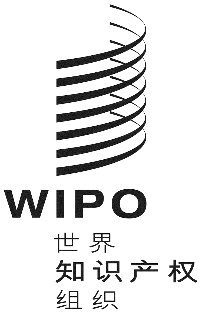 A/59/inf/2原文：英文日期：2019年10月9日世界知识产权组织成员国大会第五十九届系列会议
2019年9月30日至10月9日，日内瓦主席团成员产权组织大会产权组织成员国会议产权组织协调委员会巴黎联盟大会巴黎联盟执行委员会伯尔尼联盟大会伯尔尼联盟执行委员会马德里联盟大会海牙联盟大会尼斯联盟大会里斯本联盟大会洛迦诺联盟大会IPC[国际专利分类]联盟大会PCT[专利合作条约]联盟大会布达佩斯联盟大会维也纳联盟大会产权组织版权条约大会产权组织表演和录音制品条约大会专利法条约大会商标法新加坡条约大会关于为盲人、视力障碍者或其他印刷品阅读障碍者获得已出版作品提供便利的马拉喀什条约大会[文件完]主席：奥马尔·兹尼贝尔（先生）（摩洛哥）副主席1：：伊斯梅尔·巴加埃·哈马内（先生）（伊朗（伊斯兰共和国））：维克托·多利泽（先生）
（任期2019-2020年）（格鲁吉亚）鲁迪·何塞·弗洛雷斯·蒙特雷（先生）（任期2020-2021年）（多民族玻利维亚国）主席：：薇薇恩·卡奇翁瓜（女士）（纳米比亚）副主席：：索科罗·弗洛雷斯·列拉（女士）（墨西哥）：阿卜杜勒萨拉姆·阿里（先生）（阿拉伯联合酋长国）主席：：弗朗索瓦·里瓦索（先生）（法国）副主席：：安德烈亚诺·厄尔文（先生）（印度尼西亚）：李松（先生）（中国）主席：：阿卜杜勒阿齐兹·穆罕默德·斯韦莱姆（先生）（沙特阿拉伯）副主席：：萨利赫·马尼阿（先生）（卡塔尔）：洛雷托·布雷斯基（先生）
（任期2019-2020年）（智利）：甘绍宁（先生）
（任期2020-2021年）（中国）主席：：托德·里夫斯（先生）（美利坚合众国）副主席：：吉尔伯特·阿加巴（先生）（乌干达）：阿卜杜勒萨拉姆·阿里（先生）（阿拉伯联合酋长国）主席：：卡姆兰·伊马诺夫（先生）（阿塞拜疆）副主席：：于慈珂（先生）（中国）：艾哈迈德·苏莱提（先生）（卡塔尔）主席：：阿伊娜·维伦吉·卡乌恩杜（女士）（纳米比亚）副主席：：索科罗·弗洛雷斯·列拉（女士）（墨西哥）：吴怡敏（女士）（新加坡）主席：：德尼·博胡苏（先生）（非洲知识产权组织）副主席：：艾萨克·哈桑（先生）（肯尼亚）：菲利普·卡德雷（先生）（法国）主席：：穆罕默德·巴卢希（先生）（阿曼）副主席：：简·沃尔特（先生）（联合王国）：---------------（先生/女士）（------）主席：：贝弗利·佩里（女士）（联合王国）副主席：：崔守东（先生）（中国）：---------------（先生/女士）（------）主席：：礼萨·德赫加尼（先生）（伊朗（伊斯兰共和国）副主席：菲利普·卡德雷（先生）（法国）：拉伊·梅洛尼·加西亚（先生）（秘鲁）主席：：---------------（先生/女士）（------）副主席：：钱红缨（先生）（中国）：---------------（先生/女士）（------）主席：：---------------（先生/女士）（------）副主席：：钱孟姗（女士）（中国）：---------------（先生/女士）（------）主席：：山德里·拉加诺夫斯基（先生）（拉脱维亚）副主席：：阿卜杜勒阿齐兹·穆罕默德·斯韦莱姆（先生）（沙特阿拉伯）：格雷丝·伊萨哈克（女士）
（任期2019-2020年）（加纳）：申长雨（先生）
（任期2020-2021年）（中国）主席：：阿姆纳·库瓦里（女士）（卡塔尔）副主席：：---------------（先生/女士）（------）：---------------（先生/女士）（------）主席：：---------------（先生/女士）（------）副主席：：---------------（先生/女士）（------）：---------------（先生/女士）（------）主席：：安娜·沃帕拉（女士）（芬兰）副主席：：赵秀玲（女士）（中国）：卡西姆·法赫鲁（先生）（卡塔尔）主席：：---------------（先生/女士）（------）副主席：：---------------（先生/女士）（------）：---------------（先生/女士）（------）主席：：利利亚娜·库泰罗瓦茨（女士）（克罗地亚）副主席：：沙亚·阿里·沙亚（先生）（沙特阿拉伯）：---------------（先生/女士）（------）主席：：拉伊·梅洛尼·加西亚（先生）（秘鲁）副主席：：---------------（先生/女士）（------）：---------------（先生/女士）（------）主席：：圣地亚哥·塞瓦略斯（先生）（厄瓜多尔）副主席：：哈立德·扎比（先生）（摩洛哥）：---------------（先生/女士）（------）